С 2009 года в России официально действует комендантский час для детей в возрасте до 18 лет. Он   предусматривает   запрет    на  нахождение  на улице и посещение различных мероприятий в вечернее время без сопровождения взрослых. Общие правила комендантского часа содержатся в Федеральном законе № 124-ФЗ.Время запрета для несовершеннолетних на перемещение без сопровождения взрослых:до 16 лет - с 22 до 6 часов (с 1 апреля по 31 октября - с 23 до 6 часов).  Запрет на пребывание в период комендантского часа  распространяется на улицу, места общего пользования и посещения, стадионы, кинотеатры, концертные залы, дискотеки, общественный транспорт, иные аналогичные учреждения и  заведения. В   присутствии   взрослых дети могут   находиться в указанных местах, если это  не  нарушает  их  права  и законные интересы.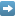 За нарушение комендантского часа к ответственности привлекут родителей или законных представителей по ч. 1 ст. 5.35 КоАП РФ  (неисполнение или ненадлежащее исполнение родителями или иными законными представителями несовершеннолетних обязанностей по содержанию, воспитанию, обучению, защите прав и интересов несовершеннолетних). Несовершеннолетние могут быть поставлены на профилактический учёт. Статья 5.35 Кодекса Российской Федерации об административных правонарушениях. Действующая редакция на 2022 год, комментарии и судебная практика (koapru.ru) 